Application FormRole: Devon Maternity Voices Partnership Chair 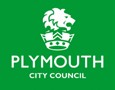 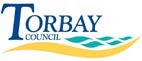 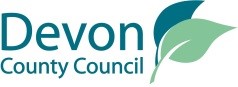 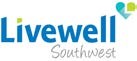 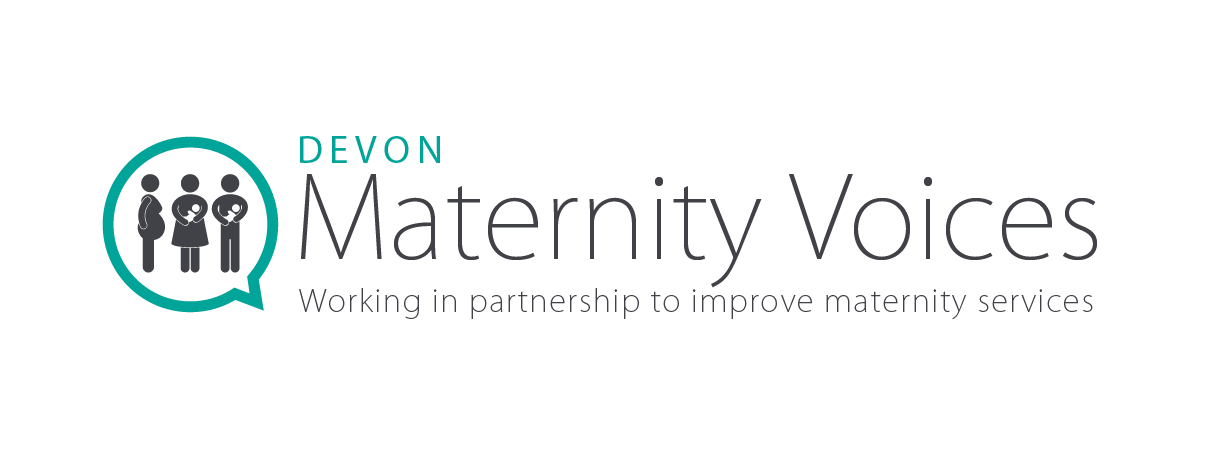 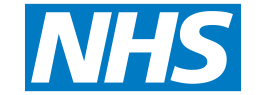 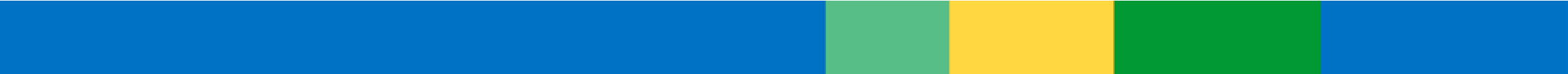 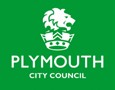 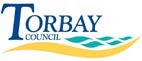 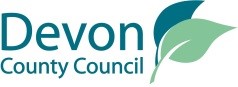 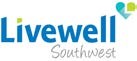 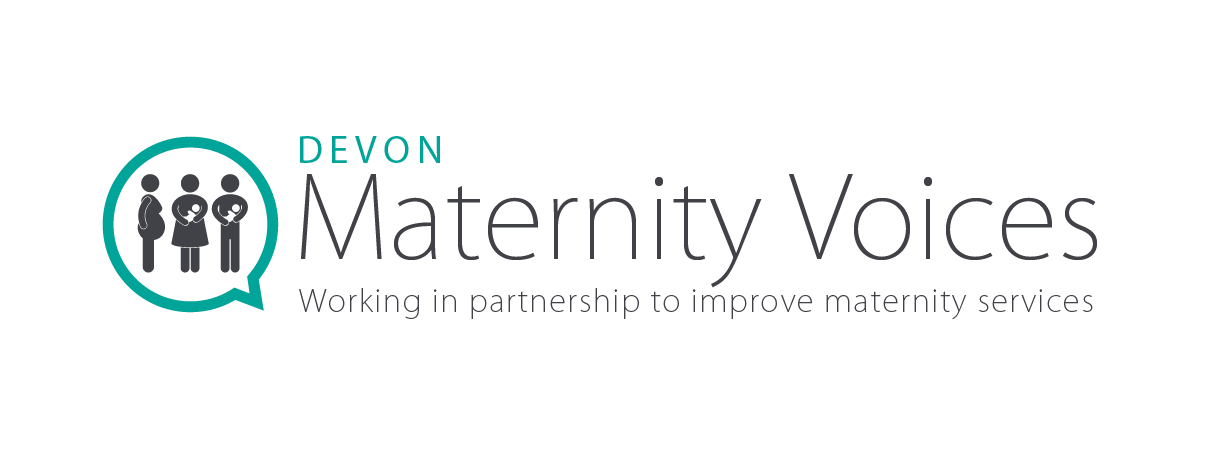 Please return this form by noon on Friday 12th July 2021, by:  Email: hr@devoncommunities.org.uk  (please mark F.A.O Nora Corkery (MVP Chair) in your subject header) Post: F.A.O Nora Corkery, MVP Chair EOI, Devon Communities Together, Units 73 & 74 Basepoint Business Centre, Yeoford Way, Exeter, EX2 8LBIf you would like more information or wish to discuss the role further, please contact hr@devoncommunities.org.uk or telephone Devon Communities Together on 01392 248919 or contact Melanie Winterburn-Brannick, Lead Midwife, Devon Local Maternity & Neonatal Service  (Tel 07701304612).Application for position of Devon Maternity Voices Chair (public representative on CCG Engagement Committee)Application for position of Devon Maternity Voices Chair (public representative on CCG Engagement Committee)Name  Email address Phone number Postal address Please explain why you are interested in this role  Please explain why you are interested in this role  Please tell us about any relevant experience, giving an indication of any particular skills you feel you can bring to the role.   